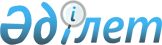 О внесении изменений в приказ исполняющего обязанности Министра по инвестициям и развитию Республики Казахстан от 26 марта 2015 года № 315 "Об утверждении Правил и условий классификации, перечня, наименования и индексов автомобильных дорог общего пользования международного и республиканского значения, в том числе перечня автомобильных дорог оборонного пользования"Приказ Министра индустрии и инфраструктурного развития Республики Казахстан от 28 декабря 2022 года № 758. Зарегистрирован в Министерстве юстиции Республики Казахстан 29 декабря 2022 года № 31424
      ПРИКАЗЫВАЮ:
      1. Внести в приказ исполняющего обязанности Министра по инвестициям и развитию Республики Казахстан от 26 марта 2015 года № 315 "Об утверждении Правил и условий классификации, перечня, наименования и индексов автомобильных дорог общего пользования международного и республиканского значения, в том числе перечня автомобильных дорог оборонного пользования" (зарегистрирован в Реестре государственной регистрации нормативных правовых актов № 11402) следующие изменения:
      в Перечне наименования и индексы автомобильных дорог общего пользования международного и республиканского значения, в том числе перечня автомобильных дорог оборонного пользования утвержденном указанным приказом: 
      строку, порядковый номер 2, изложить в следующей редакции:
      "
      ";
      строку, порядковый номер 6, изложить в следующей редакции:
      "
      ";
      строку, порядковый номер 42, изложить в следующей редакции:
      "
      ";
      строку, порядковый номер 43, изложить в следующей редакции:
      "
      ";
      строку, порядковый номер 44, изложить в следующей редакции:
      "
      ";
      строку, порядковый номер 50, изложить в следующей редакции:
      "
      ";
      строку, порядковый номер 58, изложить в следующей редакции:
      "
      ";
      строку, "Итого" изложить в следующей редакции:
      "
      ".
      2. Комитету автомобильных дорог Министерства индустрии и инфраструктурного развития Республики Казахстан в установленном законодательством порядке обеспечить:
      1) государственную регистрацию настоящего приказа в Министерстве юстиции Республики Казахстан;
      2) размещение настоящего приказа на интернет-ресурсе Министерства индустрии и инфраструктурного развития Республики Казахстан.
      3. Контроль за исполнением настоящего приказа возложить на курирующего вице-министра индустрии и инфраструктурного развития Республики Казахстан.
      4. Настоящий приказ вводится в действие по истечении десяти календарных дней после дня его первого официального опубликования.
      "СОГЛАСОВАН"Министерство финансовРеспублики Казахстан
      "СОГЛАСОВАН"Министерство обороны Республики Казахстан 
					© 2012. РГП на ПХВ «Институт законодательства и правовой информации Республики Казахстан» Министерства юстиции Республики Казахстан
				
2
М-36
"Граница РФ (на Екатеринбург) - Алматы, через Костанай, Астана, Караганда"
2042,1
6
А-1
"Астана - Петропавловск, через Кокшетау"
456
42
Р-2
"Астана - Коргалжын" (с подъездом к Коргалжынскому заповеднику)
161
43
Р-3
"Астана - Кабанбай батыра - Энтузиаст - Киевка - Темиртау"
250
44
Р-4
"Астана - Ерейментау - Шидерты"
238
50
Р-10
"Обход Астана" 
52,7
58
Р-18
"Конаев- Курты"
67
Итого
24 937,085
      Министр индустрии иинфраструктурного развитияРеспублики Казахстан 

К. Ускенбаев
